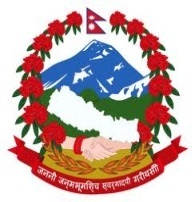                                     g]kfn ;/sf/                                :jf:Yo tyf hg;+Vof dGqfnoe/tk'/ c:ktfn	              jf]nkq ;DalGw ;"rgf-k|yd k6s k|sflzt ldltM–@)&@ .)@.#)_o; c:ktfnsf] nflu cf=a=)&@÷)&# df cfjZos ljleGg cf}ifwL, ;lh{sn tyf Nofj s]ldsnhGo ;fdfgx? af]nkqsf] dfWodaf6 v/Lb ug'{kg]{ ePsf]n]] O{R5's ;KnfO{ ug{ O{hfhtk|fKt ;Knfo;{ Pj+ ljqm]tfx?jf6 lgDg zt{x?sf] clwgdf /xL l/t k"j{ssf] jf]nkq o; c:ktfnsf] Web site http//www.bharatpurhospital.gov.np df uO{ download u/L tf]lsPsf] Dofbleq k]z ug'{x'g cfAxfg ul/G5 . o; c:ktfnsf] nflu cf=a=)&@÷)&# df cfjZos ljleGg cf}ifwL, ;lh{sn tyf Nofj s]ldsnhGo ;fdfgx? af]nkqsf] dfWodaf6 v/Lb ug'{kg]{ ePsf]n]] O{R5's ;KnfO{ ug{ O{hfhtk|fKt ;Knfo;{ Pj+ ljqm]tfx?jf6 lgDg zt{x?sf] clwgdf /xL l/t k"j{ssf] jf]nkq o; c:ktfnsf] Web site http//www.bharatpurhospital.gov.np df uO{ download u/L tf]lsPsf] Dofbleq k]z ug'{x'g cfAxfg ul/G5 . zt{x?Mzt{x?M!=	cf=j= @)&)÷)&! sf nflu gljs/0f ePsf] Ohfht kq btf{ / d'=c=s/ btf{ ;lxtsf] :yfoL n]vf g+= k|df0f kqsf] k|dfl0ft k|ltlnkL ;+nUg /flv lgj]bg lbO{ o; c:ktfnsf] Website http//www.bharatpurhospital.gov.np sf] eProcurement System df uO{ TOR  download ug{ ;lsg]5 . TOR v/Lb ug{ ;"rgf k|sflzt ePsf] ldltn] #) cf} lbgleq l/tk"j{s ?=#))).– -ltgxhf/ ?k}of dfq_  -lkmtf{ gx'g] u/L_ o; c:ktfnsf] /f=af=a}+s e/tk'/df /x]sf] rNtLvftf g+=(^& df hDdf u/L v/Lbug{ ;lsg]5 . ABBS ef}r/ hDdf ug]{ af]nkqbftfx?n] c:ktfnsf] vftf /x]sf] a}s zfvfaf6 ?h'÷k|dfl0ft ul/ k]z ug'{kg]{5 . cGoyf dfGotf lbOg]5}g . @=	af]nkq btf{ ubf{ hdfgt jfkt tklzndf pNn]lvt w/f}6L /sd sf]=n]=lg=sf=lrtjgsf] /f=af=a}+s, e/tk'/ zfvfdf /x]sf] v # w/f}6L !#!)@)#)))))) vftfdf /sd hDdf u/]sf] ;Ssn a+}s ef}r/ jf slDtdf !@) lbg Dofb ePsf] o; c:ktfnsf] gfddf hf/L ePsf] lj8 j08 k]z ug'{kg]{5 . af]nkq :jLs[t eP kl5 lgodfg';f/sf] /sd ;+emf}tf ug'{ cufj} w/f}6L vftfdf hDdf ug'{kg]{ jf o; sfof{nosf] gfddf 's' ju{sf] afl0fHo a}saf6 hf/L ePsf] slDtdf Ps jif{ DofbePsf] k/km/d]G; j08 k]z ug'{kg]{5 .#=	v/Lb ePsf] af]nkq ;"rgf k|sflzt ePsf] ldltn] #! -PstL;f}_ cf} lbgsf] !@M)) jh] leq o; c:ktfnsf] Website http//www.bharatpurhospital.gov.np sf] eProcurement System df uO{ !_ af]nkq b:t'/ jfktsf] a}+s ef}r/ @_ w/f}6Lsf] a}+s ef}r/ jf lj8jG8, #_ BOQ/TOR $_ s/ r'Stf k|df0fkq %_ kmd{ btf{ k|df0f kq ^_ d'=c=s/ btf{ k|df0fkq dfq Scan u/L Upload ug{ ;lsg]5 ;fy} cGo cfjZos ;Ssn sfuhftx?   -Hard Copy) tLg lbgleq c:ktfndf a'emfpg' kg]{5 . Upload ePsf af]nkqx? #!-PstL;f}_ lbgsf] @M)) jh] o; c:ktfndf af]nkqbftf jf lghsf] k|ltlglwsf] /f]xj/df vf]lng] 5 . k|ltlglw pkl:yt gePklg jf]nkq vf]Ng jfwf kg]{5}g . af]nkq v/Lb ug]{ clGtd lbg ljbf kg{ uPdf ;f]sf] ef]lnkN6 af]nkq b:t'/ jfktsf] /sd a}s bflvnf ul/ !@M)) ah] leq g} af]nkq E-Tender dfkm{t Upload ul/ ;Sg'kg]{5 . ;fy} af]nkq btf{ ug]{ clGtd lbg ljbf kg{ uPdf ;f]sf] ef]lnkN6 pQm sfo{ x'g]5 . 	$=	af]nkq bftfn] sjf]n u/]sf] k|To]s cfO6dsf] b//]6nfO{ -d'=c=s/ afx]s_ c+s / cIf/df :ki6;Fu pNn]v ug'{kg]{5 . c+s / cIf/df pNn]lvt b//]6df leGgtf ePdf cIf/nfO{ dfGotf lbOg] 5 . %=	sfof{non] tof/ u/]sf] nfut cg'dfg yk36 x'g ;Sg]5 . nfut cg'dfg yk36 ePtf klg af]nkq bftfn] ;f]xL b//]6df  cf}ifwL, ;lh{sn tyf Nofj s]ldsnhGo ;fdfg ;KnfO{ ug'{kg]{5 . ^_	Expiry Date pNn]v  x'g]  ;lh{snhGo ;fdfgx?sf] Manufacturing Date af6 Expiry Date slDtdf *) k|ltzt ldlt afFsL x'bf :6f]/df bflvnf x'g'kg]{5 . ;fy} ;Dk"0f{ cf}ifwL tyf NofjhGo s]ldsnx?sf] xsdf clgjfo{ ?kdf Manufacturing Date af6 Expiry Date slDtdf *) k|ltzt ldlt afFsL x'bf :6f]/df bflvnf x'g'kg]{5 . ;f] eGbf 36L Dofb ePsf]  cf}ifwL, ;lh{sn tyf Nofj s]ldsnhGo ;fdfgx? :jLsfo{ x'g]5}g . ;fy} cf}ifwLsf] xsdf WHO-GMP k|df0fkq k|fKt sDkgLsf] x'g'kg]{5 . &_	;KnfO{ ul/g] ;Dk"0f{ dfn;fdfgx? pRr u'0f:t/sf] x'gkg]{5 . u'0f:t/lxg  cf}ifwL, ;lh{sn tyf Nofj s]ldsnhGo ;fdfgx? :jLsfo{ x'g] 5}g . ;fy} af]nkq bftfn] cfkm'n] ;KnfO{ ug]{ cf}ifwLx?sf] gd"gf ;Ssn sfuhft;fy k]z ug'{kg]{5 .*_	af]nkqbftfn] sjf]n u/]sf] b/efpdf tf]lsPsf] kl/df0f dfkb08 cg';f/ / ;dodf ;fdfg ;KnfO{ ug{ g;s]df ahf/af6 l;w} v/Lb ul/g]5 . To;/L v/Lb ubf{ af]nkqdf pNn]v ul/Psf] d'No eGbf a9L kg{ uPdf af]nkq bftfsf] w/f}6L /sd jf e'QmfgL ug{ jfls /sdaf6 c;'n pk/ ul/g]5 (_  s'g} af]nkq :jLs[t ug]{ jf gug]{, k"0f{ jf cf+lzs ?kdf :jLs[t ug]{ ;Dk"0f{ clwsf/ o; c:ktfndf ;'/lIft /xg]5 . af]nkq bftfn] b//]6 k]z ubf{ s'g} cfO6df ;f] cfO6dsf] nfut cg'dfg eGbf c:jefljs ?kdf a9L b//]6 k]z u/]sf] kfOPdf pQm cfO6d :jLs[t x'g]5}g . ;fy} c:jefljs ?kdf 36L b//]6 k]z u/]df ;d]t ;f]sf] :ki6 cfwf/ k]z ug'{kg]{5 . !)_  zt{ /x]sf], /Lt gk'u]sf] tyf Dofb gf3L cfPsf] jf]nkq pk/ s'g} sf/jfxL x'g] 5}g . Ps kmd{ jf     ;:yfsf] gfddf vl/b ul/Psf] jf]nkq csf]{ kmd{sf] gfdjf6 hDdf ug{ kfO{g] 5}g . !!_    af]nkqbftfn] cfkm" sfnf];"rLdf gk/]sf] egL :jo+ 3f]if0ff k]z ug'{kg]{5 . !@_	;+emf}tf u/L cf}ifwL, ;lh{sn tyf Nofj s]ldsnhGo ;fdfg ;KnfO{ gug]{ kmd{nfO{ lgodfg';f/ sfnf] ;"rLdf btf{sf] nflu k7fOg]5 . !#_	yk hfgsf/Lsf] nflu o; c:ktfnsf] k|zf;g zfvfdf ;Dk{s /fVg ;lsg]5 . !$_	o;df gk/]sf cGo s'/fx? ;fj{hlgs v/Lb P]g @)^# / ;fj{hlgs v/Lb lgodfjnL @)^$ cg';f/ x'g]5 . !=	cf=j= @)&)÷)&! sf nflu gljs/0f ePsf] Ohfht kq btf{ / d'=c=s/ btf{ ;lxtsf] :yfoL n]vf g+= k|df0f kqsf] k|dfl0ft k|ltlnkL ;+nUg /flv lgj]bg lbO{ o; c:ktfnsf] Website http//www.bharatpurhospital.gov.np sf] eProcurement System df uO{ TOR  download ug{ ;lsg]5 . TOR v/Lb ug{ ;"rgf k|sflzt ePsf] ldltn] #) cf} lbgleq l/tk"j{s ?=#))).– -ltgxhf/ ?k}of dfq_  -lkmtf{ gx'g] u/L_ o; c:ktfnsf] /f=af=a}+s e/tk'/df /x]sf] rNtLvftf g+=(^& df hDdf u/L v/Lbug{ ;lsg]5 . ABBS ef}r/ hDdf ug]{ af]nkqbftfx?n] c:ktfnsf] vftf /x]sf] a}s zfvfaf6 ?h'÷k|dfl0ft ul/ k]z ug'{kg]{5 . cGoyf dfGotf lbOg]5}g . @=	af]nkq btf{ ubf{ hdfgt jfkt tklzndf pNn]lvt w/f}6L /sd sf]=n]=lg=sf=lrtjgsf] /f=af=a}+s, e/tk'/ zfvfdf /x]sf] v # w/f}6L !#!)@)#)))))) vftfdf /sd hDdf u/]sf] ;Ssn a+}s ef}r/ jf slDtdf !@) lbg Dofb ePsf] o; c:ktfnsf] gfddf hf/L ePsf] lj8 j08 k]z ug'{kg]{5 . af]nkq :jLs[t eP kl5 lgodfg';f/sf] /sd ;+emf}tf ug'{ cufj} w/f}6L vftfdf hDdf ug'{kg]{ jf o; sfof{nosf] gfddf 's' ju{sf] afl0fHo a}saf6 hf/L ePsf] slDtdf Ps jif{ DofbePsf] k/km/d]G; j08 k]z ug'{kg]{5 .#=	v/Lb ePsf] af]nkq ;"rgf k|sflzt ePsf] ldltn] #! -PstL;f}_ cf} lbgsf] !@M)) jh] leq o; c:ktfnsf] Website http//www.bharatpurhospital.gov.np sf] eProcurement System df uO{ !_ af]nkq b:t'/ jfktsf] a}+s ef}r/ @_ w/f}6Lsf] a}+s ef}r/ jf lj8jG8, #_ BOQ/TOR $_ s/ r'Stf k|df0fkq %_ kmd{ btf{ k|df0f kq ^_ d'=c=s/ btf{ k|df0fkq dfq Scan u/L Upload ug{ ;lsg]5 ;fy} cGo cfjZos ;Ssn sfuhftx?   -Hard Copy) tLg lbgleq c:ktfndf a'emfpg' kg]{5 . Upload ePsf af]nkqx? #!-PstL;f}_ lbgsf] @M)) jh] o; c:ktfndf af]nkqbftf jf lghsf] k|ltlglwsf] /f]xj/df vf]lng] 5 . k|ltlglw pkl:yt gePklg jf]nkq vf]Ng jfwf kg]{5}g . af]nkq v/Lb ug]{ clGtd lbg ljbf kg{ uPdf ;f]sf] ef]lnkN6 af]nkq b:t'/ jfktsf] /sd a}s bflvnf ul/ !@M)) ah] leq g} af]nkq E-Tender dfkm{t Upload ul/ ;Sg'kg]{5 . ;fy} af]nkq btf{ ug]{ clGtd lbg ljbf kg{ uPdf ;f]sf] ef]lnkN6 pQm sfo{ x'g]5 . 	$=	af]nkq bftfn] sjf]n u/]sf] k|To]s cfO6dsf] b//]6nfO{ -d'=c=s/ afx]s_ c+s / cIf/df :ki6;Fu pNn]v ug'{kg]{5 . c+s / cIf/df pNn]lvt b//]6df leGgtf ePdf cIf/nfO{ dfGotf lbOg] 5 . %=	sfof{non] tof/ u/]sf] nfut cg'dfg yk36 x'g ;Sg]5 . nfut cg'dfg yk36 ePtf klg af]nkq bftfn] ;f]xL b//]6df  cf}ifwL, ;lh{sn tyf Nofj s]ldsnhGo ;fdfg ;KnfO{ ug'{kg]{5 . ^_	Expiry Date pNn]v  x'g]  ;lh{snhGo ;fdfgx?sf] Manufacturing Date af6 Expiry Date slDtdf *) k|ltzt ldlt afFsL x'bf :6f]/df bflvnf x'g'kg]{5 . ;fy} ;Dk"0f{ cf}ifwL tyf NofjhGo s]ldsnx?sf] xsdf clgjfo{ ?kdf Manufacturing Date af6 Expiry Date slDtdf *) k|ltzt ldlt afFsL x'bf :6f]/df bflvnf x'g'kg]{5 . ;f] eGbf 36L Dofb ePsf]  cf}ifwL, ;lh{sn tyf Nofj s]ldsnhGo ;fdfgx? :jLsfo{ x'g]5}g . ;fy} cf}ifwLsf] xsdf WHO-GMP k|df0fkq k|fKt sDkgLsf] x'g'kg]{5 . &_	;KnfO{ ul/g] ;Dk"0f{ dfn;fdfgx? pRr u'0f:t/sf] x'gkg]{5 . u'0f:t/lxg  cf}ifwL, ;lh{sn tyf Nofj s]ldsnhGo ;fdfgx? :jLsfo{ x'g] 5}g . ;fy} af]nkq bftfn] cfkm'n] ;KnfO{ ug]{ cf}ifwLx?sf] gd"gf ;Ssn sfuhft;fy k]z ug'{kg]{5 .*_	af]nkqbftfn] sjf]n u/]sf] b/efpdf tf]lsPsf] kl/df0f dfkb08 cg';f/ / ;dodf ;fdfg ;KnfO{ ug{ g;s]df ahf/af6 l;w} v/Lb ul/g]5 . To;/L v/Lb ubf{ af]nkqdf pNn]v ul/Psf] d'No eGbf a9L kg{ uPdf af]nkq bftfsf] w/f}6L /sd jf e'QmfgL ug{ jfls /sdaf6 c;'n pk/ ul/g]5 (_  s'g} af]nkq :jLs[t ug]{ jf gug]{, k"0f{ jf cf+lzs ?kdf :jLs[t ug]{ ;Dk"0f{ clwsf/ o; c:ktfndf ;'/lIft /xg]5 . af]nkq bftfn] b//]6 k]z ubf{ s'g} cfO6df ;f] cfO6dsf] nfut cg'dfg eGbf c:jefljs ?kdf a9L b//]6 k]z u/]sf] kfOPdf pQm cfO6d :jLs[t x'g]5}g . ;fy} c:jefljs ?kdf 36L b//]6 k]z u/]df ;d]t ;f]sf] :ki6 cfwf/ k]z ug'{kg]{5 . !)_  zt{ /x]sf], /Lt gk'u]sf] tyf Dofb gf3L cfPsf] jf]nkq pk/ s'g} sf/jfxL x'g] 5}g . Ps kmd{ jf     ;:yfsf] gfddf vl/b ul/Psf] jf]nkq csf]{ kmd{sf] gfdjf6 hDdf ug{ kfO{g] 5}g . !!_    af]nkqbftfn] cfkm" sfnf];"rLdf gk/]sf] egL :jo+ 3f]if0ff k]z ug'{kg]{5 . !@_	;+emf}tf u/L cf}ifwL, ;lh{sn tyf Nofj s]ldsnhGo ;fdfg ;KnfO{ gug]{ kmd{nfO{ lgodfg';f/ sfnf] ;"rLdf btf{sf] nflu k7fOg]5 . !#_	yk hfgsf/Lsf] nflu o; c:ktfnsf] k|zf;g zfvfdf ;Dk{s /fVg ;lsg]5 . !$_	o;df gk/]sf cGo s'/fx? ;fj{hlgs v/Lb P]g @)^# / ;fj{hlgs v/Lb lgodfjnL @)^$ cg';f/ x'g]5 . tklzntklznl;=g+=7]=g+=ljj/0fw/f}6L /sd af]nkq b:t'/s}lkmot131/071/072ljleGg cf}ifwLx?430000.#))).